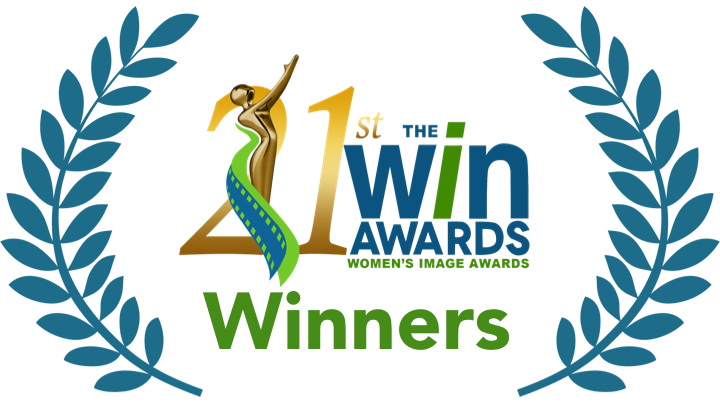 Documentary FilmFree Solo  Made For Television Movie / Limited SeriesEscaping the Madhouse: The Nellie Bly StoryActress Made For Television Movie / Limited SeriesJulianna Margulies The Hot ZoneReality SeriesAmanda To The RescueActress Reality SeriesAmanda Giese Amanda To The RescueDrama SeriesHow To Get Away With MurderActress Drama SeriesAshleigh Cummings NOS4A2(more)Comedy Series                                                                 FleabagActress Comedy SeriesRachel Brosnahan The Marvelous Mrs. MaiselFilm Produced by a WomanShannon Dill, Chai Vasarhelyi Free Solo Show Produced by a Woman                                                      Jami O’Brien, Lauren Corrao NOS4A2 Show Written by a Woman                                                      Angela Kang The Walking Dead Film Written by a Woman                                                                                                                   Laure De Clermont-Tonnerre The Mustang  Film Directed by a Woman                                                                                                                   Kasi Lemmons Harriet(more)Show Directed by a Woman                                            Sarah Adina Smith Hanna Feature FilmHarriet Actress Feature FilmScarlett Johansson Jojo Rabbit